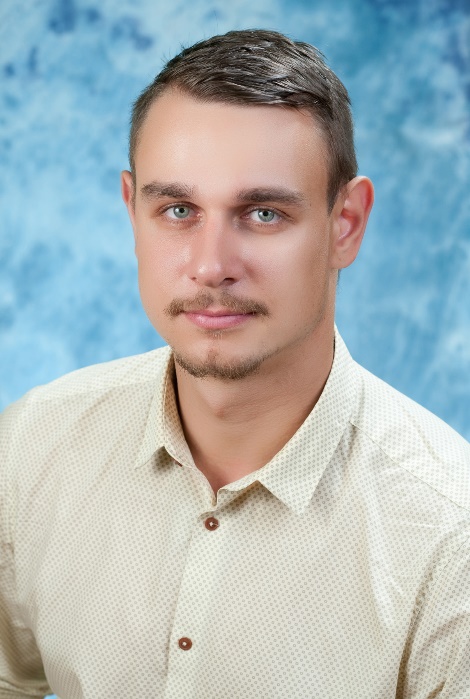 Левченко Никита АндреевичНаправление Акробатика работает в МОУ гимназии №12 с 2010 г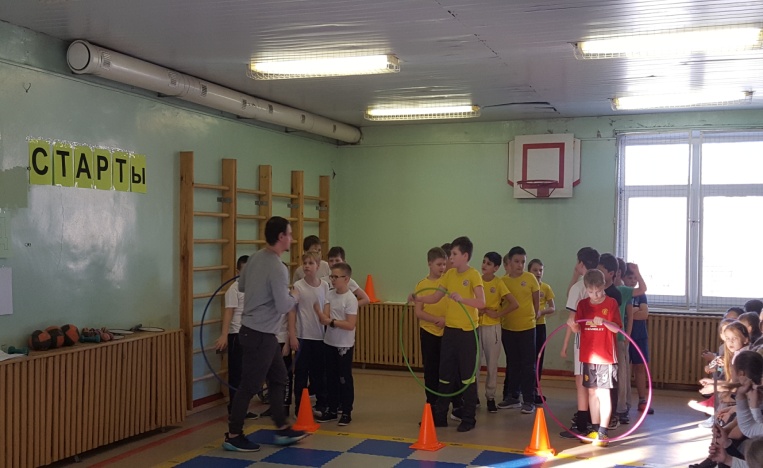 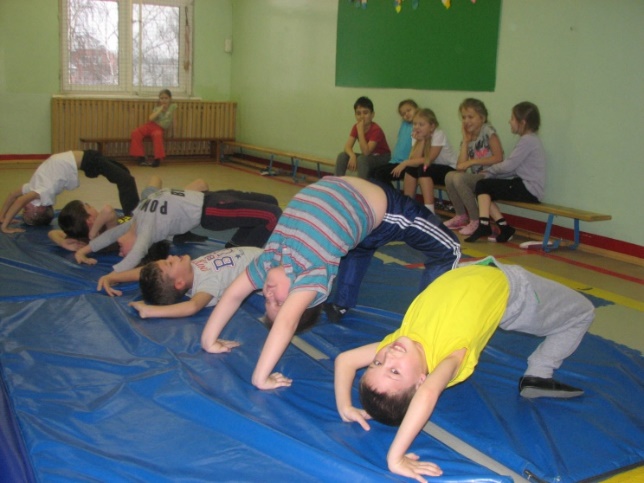 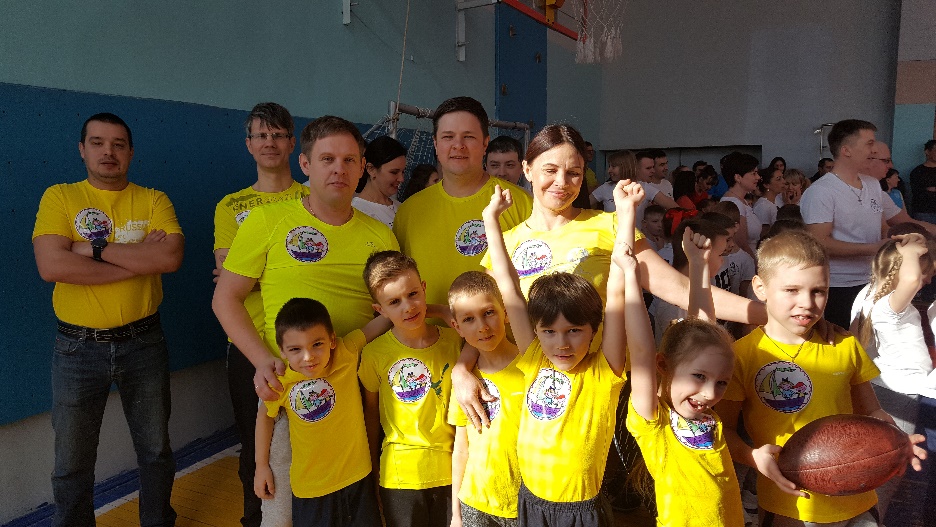 Цель программы:Углубленное обучение детей гимнастике в доступной для них форме. Привлечение учащихся к занятиям гимнастикой, формирование устойчивого интереса к занятиям физической культурой и желание совершенствовать знания, умения и навыки.Для достижения цели настоящей образовательной программы необходимо решить следующие задачи:Способствовать укреплению здоровья школьников;Содействовать правильному физическому развитию детского организма;Познакомить учащихся с необходимыми теоретическими знаниями;Обучение основам техники гимнастических упражнений и формирование необходимых умений и навыков для дальнейшего совершенствования;Обучение детей акробатическим упражнениям:Совершенствование двигательной деятельности детей и формирование у них правильной осанки;Воспитывать у обучающихся волю, смелость, настойчивость, дисциплинированность, коллективизм, навыки культурного поведения, чувства дружбы;Прививать учащимся организаторские навыкиФормы и режим занятийВ процессе реализации программы предусматривается использование следующих видов деятельности:- игровая;- соревновательная;- познавательная;- оздоровительно-спортивная.Данная образовательная программа реализуется в рамках раздела учебного плана «Внеурочная деятельность» по направлению «спортивно-оздоровительная деятельность».Программа адресована учащимся 1-3 класса и рассчитана на 68 часов в учебный год (периодичность занятий 2 раза в неделю)РезультатыУчащиеся должны уметь:- правильно выполнять акробатические упражнения;-запомнить последовательность упражнений в акробатической комбинации;- владеть своим телом;- легко выполнять упражнениянаучиться чувствовать себя уверенно при выполнении упражнений.Учащиеся должны знать:об истории и особенностях зарождения и развития физической культуры и спорта;– о способах и особенностях движений, передвижений;– о терминологии разучиваемых упражнений, их функциональном смысле и направленности воздействия на организм;– об общих и индивидуальных основах личной гигиены, правилах использования закаливающих процедур, профилактике нарушений осанки;– о причинах травматизма на занятиях физической культуры.Учащиеся должны получить опыт:- взаимодействия с ровесниками;- ставить цель и добиваться результата;- участия в соревнованиях.